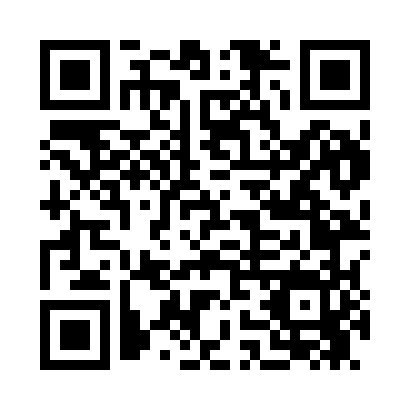 Prayer times for Alcolu, South Carolina, USAMon 1 Jul 2024 - Wed 31 Jul 2024High Latitude Method: Angle Based RulePrayer Calculation Method: Islamic Society of North AmericaAsar Calculation Method: ShafiPrayer times provided by https://www.salahtimes.comDateDayFajrSunriseDhuhrAsrMaghribIsha1Mon4:516:141:255:108:359:592Tue4:516:151:255:108:359:593Wed4:526:151:255:108:359:584Thu4:536:161:255:108:359:585Fri4:536:161:265:108:359:586Sat4:546:171:265:108:359:577Sun4:546:171:265:118:359:578Mon4:556:181:265:118:349:579Tue4:566:181:265:118:349:5610Wed4:576:191:265:118:349:5611Thu4:576:191:265:118:339:5512Fri4:586:201:275:118:339:5513Sat4:596:211:275:118:339:5414Sun5:006:211:275:118:329:5415Mon5:006:221:275:118:329:5316Tue5:016:221:275:118:319:5217Wed5:026:231:275:128:319:5218Thu5:036:241:275:128:309:5119Fri5:046:241:275:128:309:5020Sat5:056:251:275:128:299:4921Sun5:066:261:275:128:299:4922Mon5:076:261:275:128:289:4823Tue5:076:271:275:128:279:4724Wed5:086:281:275:128:279:4625Thu5:096:281:275:118:269:4526Fri5:106:291:275:118:259:4427Sat5:116:301:275:118:259:4328Sun5:126:301:275:118:249:4229Mon5:136:311:275:118:239:4130Tue5:146:321:275:118:229:4031Wed5:156:331:275:118:229:39